KATA PENGANTAR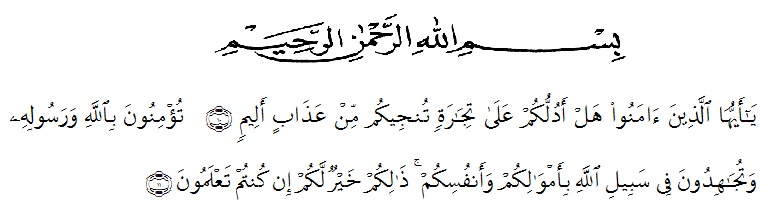 Artinya : Hai orang-orang yang beriman, maukah kamu Aku tunjukan suatu perniagaan yang dapat menyelamatkan kamu dari azab yang pedih? (Yaitu) kamu beriman kepada Allah dan Rasul-Nya dan berjihad di jalan Allah dengan harta dan jiwamu. Itulah yang lebih baik bagi kamu jika kamu mengetahui. (Al-Qur’an Surah As-Saff Ayat 10-11).Segala puji syukur penulis ucapkan kepada Allah SWT atas rahmat dan karunia-Nya sehingga penulis dapat menyelesaikan penelitian dan menyelesaikan penulisan bahan skripsi ini dengan judul “Skrining Fitokimia Dan Uji Aktivitas Antioksidan Ekstrak Etanol Daun Jeruk Kuok (Citrus nobilis L.) Dengan Menggunakan Metode DPPH” sebagai syarat memperoleh gelar Sarjana Farmasi pada Fakultas Farmasi Universitas Muslim Nusantara Al Washliyah Medan.Ucapan terimakasih dan penghargaan setinggi-tingginya penulis haturkan kepada Ayahanda Syukur Rambe dan Ibunda almh. Nelly Yusnida Hasibuan yang memberikan dukungan secara moral maupun materil serta ribuan do’a dalam sujud yang diberikan kepada penulis selama menempuh pendidikan di UMN Al-Washliyah Medan hingga gelar Sarjana Farmasi. Serta abangku (M. Rizal Rambe, Amir Hamzah) dan kakakku (Rahmi Aulia Rambe, Sastika Oktoberina Rambe, Nur Aisyah) serta keponakanku (Ivander Arkana Hrp, Talita Zulfa Alya Hrp, Khalif Luthfi Ritonga, Nayra Ashalina Rambe, Zayn Rayyan Hrp, Zayyan Al-Zikri Rambe, Khalisa Zahrana Ritonga, Adam Atharrazka Wahyudi) yang telah memberikan dukungan serta do’a agar penulis terus semangat dalam menyelesaikan perkuliahan ini. Dan juga teman-teman saya (Nabila, Sukma, Afdhal, Emelina, Rahma, Rani, Selfiani, Selvia, Udi, Hastri, Awila, Mita, Resa, Tri, leni) serta support system saya (Kim Minseok, Kim Junmyeon, Zhang Yixing, Byun Baekhyun, Kim Jongdae, Park Chanyeol, Doh Kyungsoo, Kim Jongin, Ooh Sehun) terimakasih untuk selalu memberikan semangat sehingga penulis dapat menyelesaikan penulisan bahan skripsi ini dengan baik.Pada kesempatan ini penulis juga mengucapkan terima kasih yang sebesar- besarnya kepada :Bapak Dr. KRT. Hardi Mulyono K. Surbakti selaku Rektor Universitas Muslim Nusantara Al-Washliyah Medan.Ibu apt. Minda Sari Lubis, S.Farm., M.Si selaku Dekan Fakultas Farmasi Universitas Muslim Nusantara Al-Washliyah Medan.Ibu apt. Rafita Yuniarti, S.Si., M.Kes sebagai Wakil Dekan Fakultas Farmasi Universitas Muslim Nusantara Al-Washliyah Medan.Bapak apt. Haris Munandar Nasution, S.Farm., M.Si selaku Ketua Program Studi Pendidikan Profesi Apoteker Universitas Muslim Nusantara Al-Washliyah Medan.5.  Bapak apt. Muhammad Amin Nasution, S.Farm., M.Farm selaku ketua program studi Sarjana (S1) Farmasi Universitas Muslim Nusantara Al-Washliyah Medan.6.	Ibu Anny Sartika Daulay, S.Si., M.Si sebagai Kepala Laboratorium Farmasi Terpadu Universitas Muslim Nusantara Al-Washliyah Medan beserta laboran yang telah memberikan izin kepada penulis untuk menggunakan fasilitas laboratorium.7. Ibu apt. Rafita Yuniarti, S.Si., M.Kes selaku dosen pembimbing yang telah membantu memberikan nasehat, masukan dan saran kepada penulis selama proses penyusunan skripsi sehingga skripsi ini menjadi lebih baik.Bapak apt. Haris Munandar Nasution, S.Farm., M.Si. Selaku penguji I dan Ibu Yayuk Putri Rahayu, S.Si., M.Si. Selaku penguji II yang telah memberikan masukan dan saran hingga skripsi ini menjadi lebih baik lagi.Bapak/Ibu   staf   pengajar   Fakultas   Farmasi   Program   Studi Farmasi UMN Al-Washliyah Medan yang telah mendidik dan membina penulis hingga dapat menyelesaikan pendidikan.Penulis menyadari bahwa penulisan hasil penelitian ini masih banyak kekurangan, oleh karena itu dengan segala kerendahan hati, penulis menerima kritik dan saran yang bersifat membangun demi kesempurnaan penelitian ini.Akhirnya penulis ucapkan terima kasih kepada semua pihak yang telah membantu yang tidak disebutkan satu persatu dalam penulisan penelitian ini. Semoga hasil penelitian ini bermanfaat bagi ilmu pengetahuan pada umumnya dan bidang Farmasi khususnya.             Medan,  Juli 2023         Penulis   Nurul Hasanah